Муниципальное бюджетное дошкольное образовательное учреждениегородского округа Балашиха«Детский сад комбинированного вида №30 «Лесная сказка»КонспектПолуфинала интеллектуального конкурса «Умники и умницы»Группа №9. От 19.10.2015г                                                              Руководитель:   Педагог-психолог                                                             Екатерина Александровна Литвиненко                                                             Балашиха 2015Цель конкурса:Стимулирование развития интеллектуального потенциала личности детей старшего дошкольного возраста.Задачи конкурса:1. повышение уровня социализации детей старшего дошкольного возраста;2. Способствование закреплению имеющихся знаний в игре, общении;3. Поддерживание интереса к интеллектуальной деятельности, желание играть в игры с математическим, логическим и художественным содержанием;4. Стимулирование детей к самостоятельному поиску необходимой информации.5. Поддержка интереса к интеллектуальной деятельности, проявление настойчивости, находчивости, целеустремленности, смекалки, взаимопомощи;7. Выявление ключевых компетенций детей старшего дошкольного возраста, таких как: инициативность, исследовательская активность, логическое мышление, умение выразить свое эмоциональное отношение.8. Развитие коммуникативных навыков,  духа соревнования.9.Рзвивать мышление, воображение, логику, внимание, память;Материал: задания на листах а4;карандаши цветные .
Участники конкурса: Дошкольники 5–6лет группы №9членов жюри: Жарко Татьяна Михайловна;  Подольская Екатерина ИгоревнаХод интеллектуального конкурса для детей старшего дошкольного возраста «Умники и умницы! »Под музыку (Гимн Незнайки из кинофильма «Незнайка и его друзья» М. Минкова, Ю. Энтина) в зал входят участники конкурса и садятся на свои места.Психолог - Доброе утро, дорогие гости! Меня зовут Екатерина Александровна, я очень рада всех вас видеть на нашем интеллектуальном конкурсе, который называется «Умники и умницы».Ребята, а как вы думаете, почему он так называется? (Ответы детей)Наш конкурс - это праздник ума и смекалки, находчивости и сообразительности, и, конечно, дружбы.Психолог представляет членов жюри: Жарко Татьяна Михайловна;  Подольская Екатерина ИгоревнаНаш конкурс «Умники и умницы» объявляется открытым!Дети садятся за столы и слушаютзадания. 1 задание:Каких картинок не хватает, дорисуй в каждом ряду.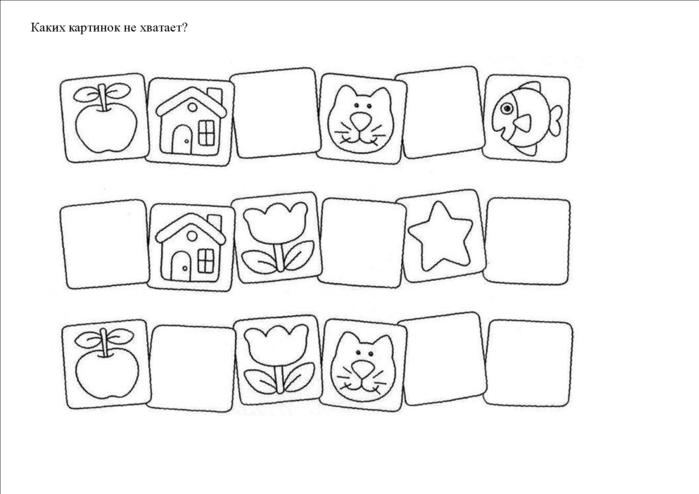 2 задание: Проведи  Мальвину по лабиринту к цветку.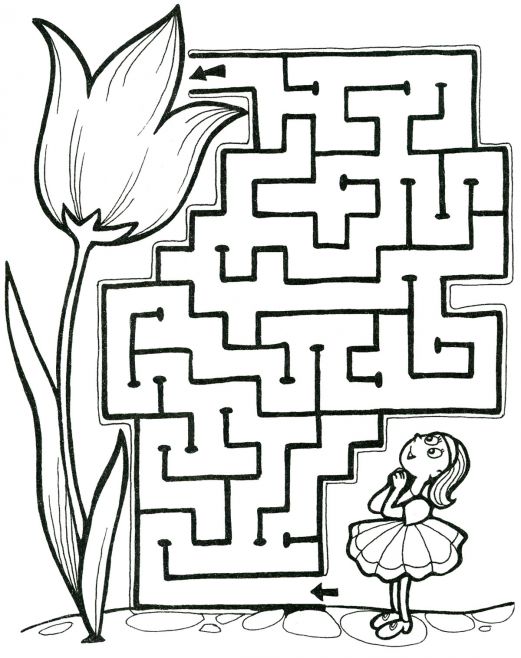 3 задание: Найди на рисунке бабочек и разукрась их.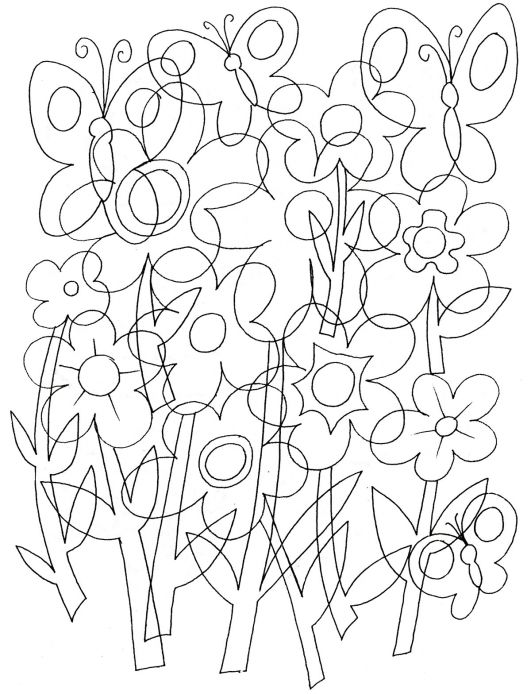 4 задание: Продолжи ряд, нарисуй в квадрате нужную фигуру.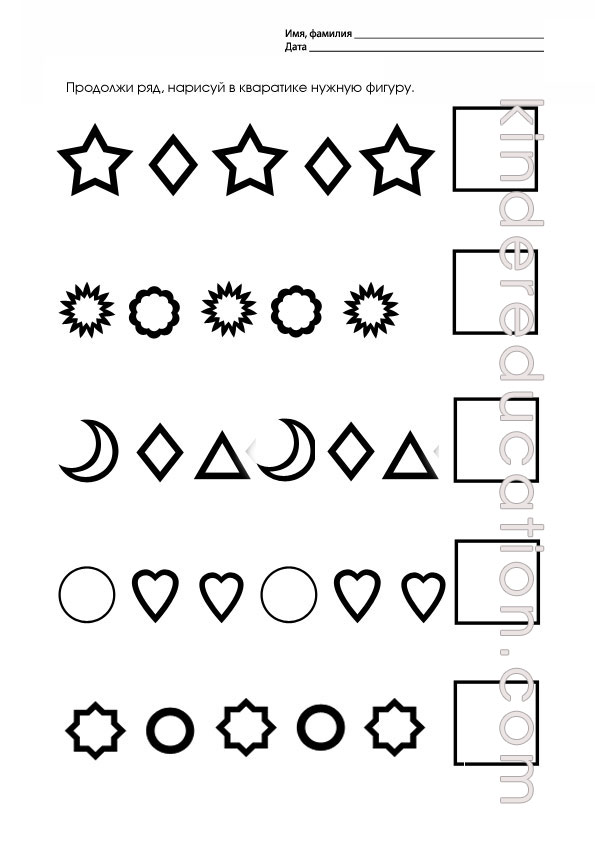 Подведение итогов: Дети Вы все молодцы задания все выполнены. ( Все дети получают призы).Приложение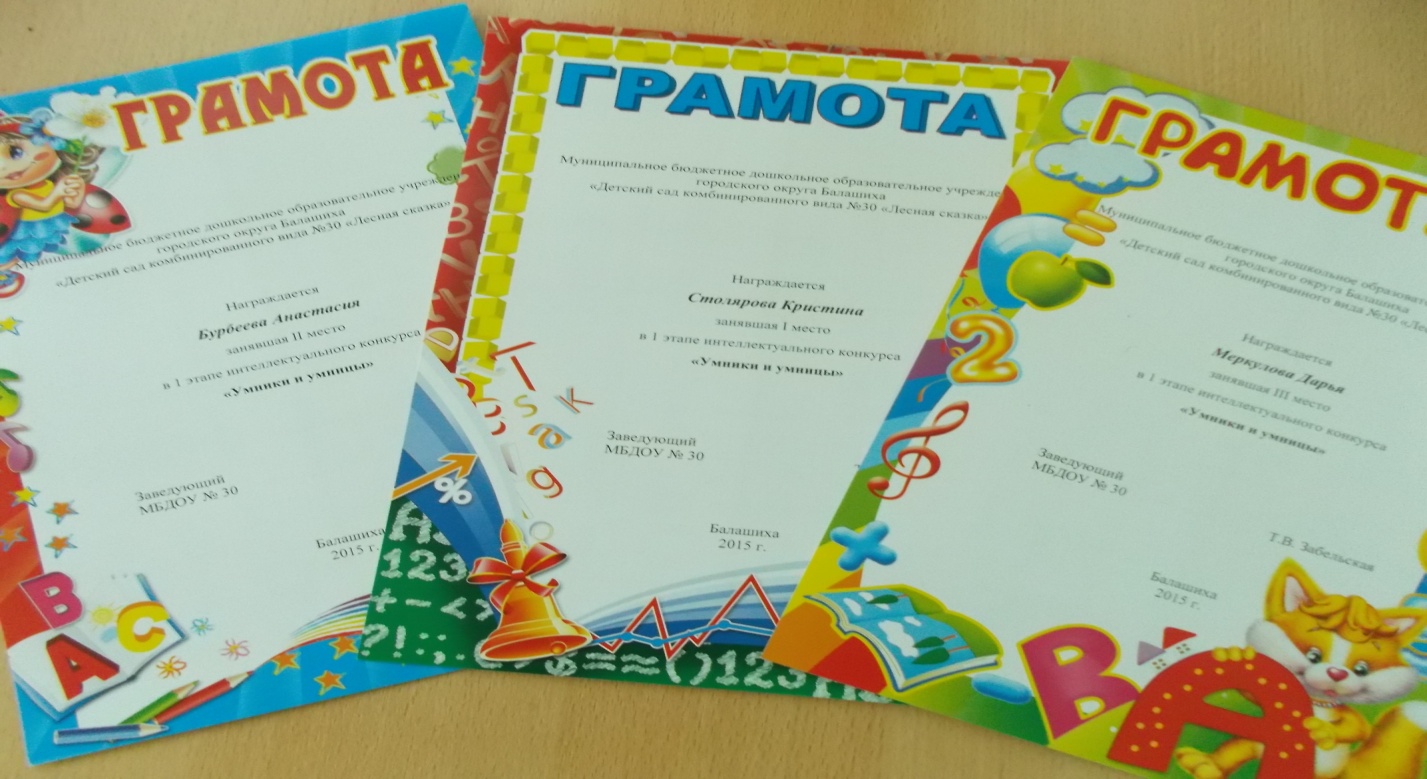 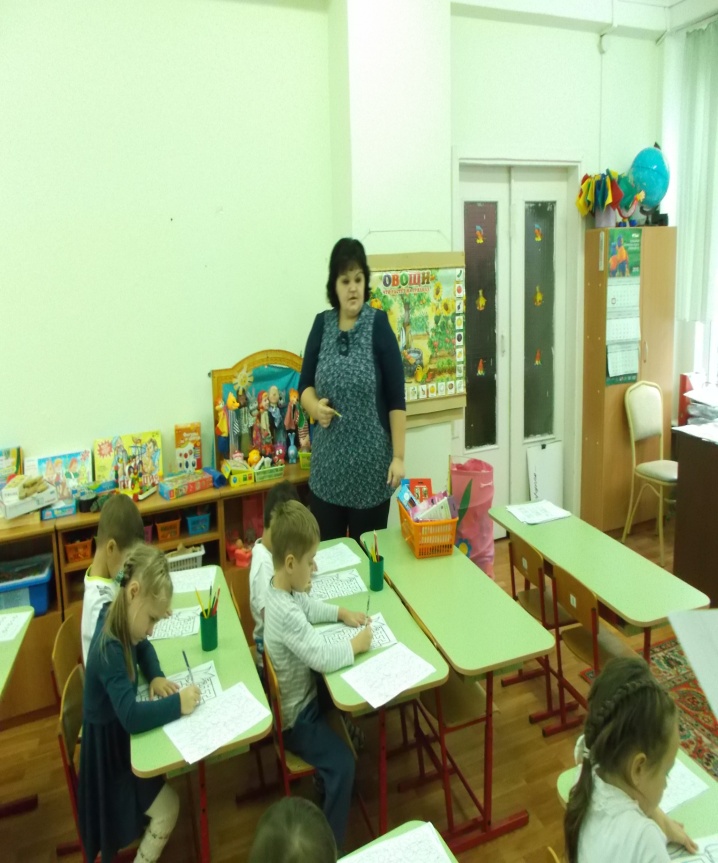 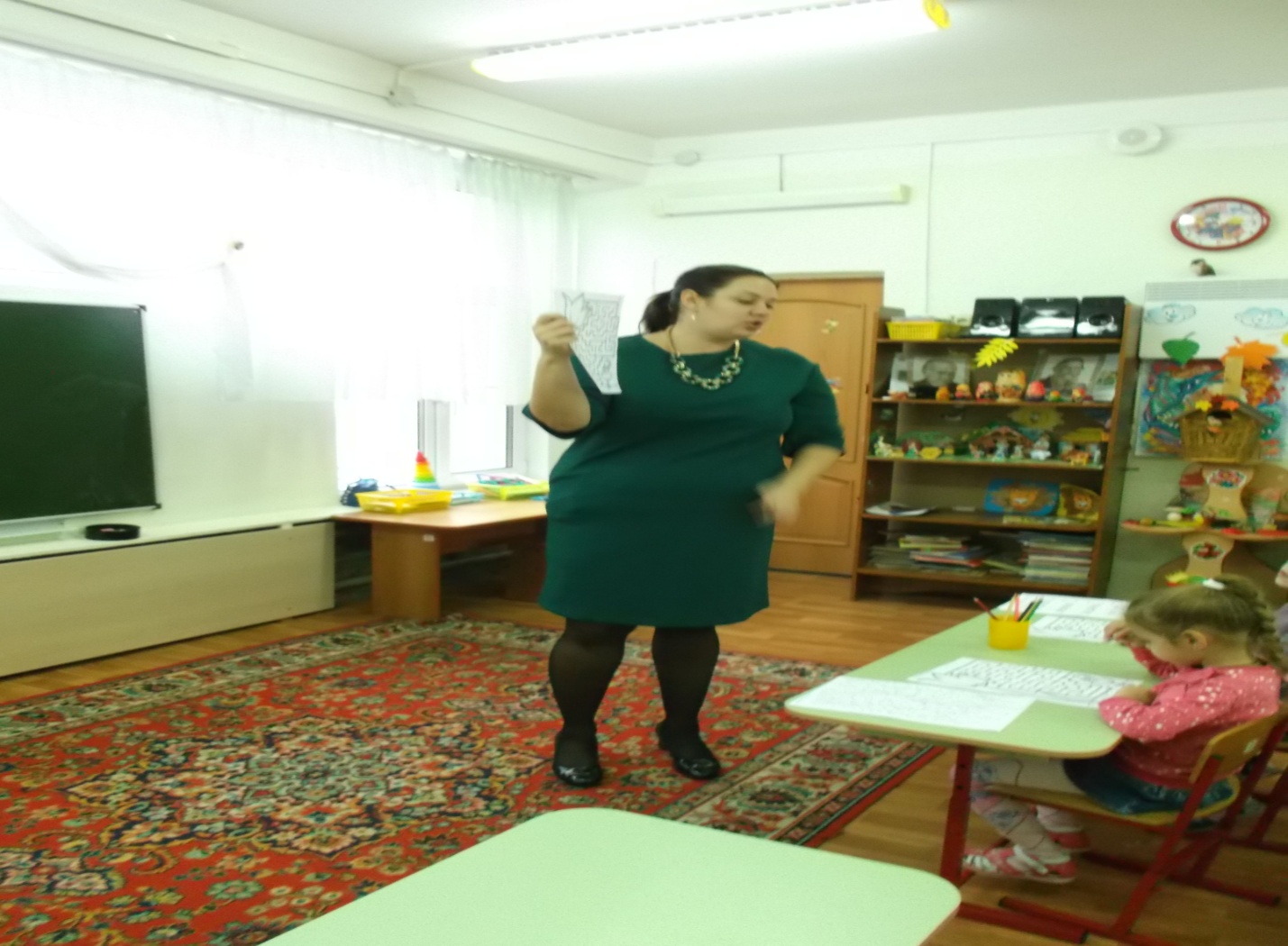 «Утверждаю» Заведующий МБДОУ № 30____________Т.В. Забельская«____» ______________ .